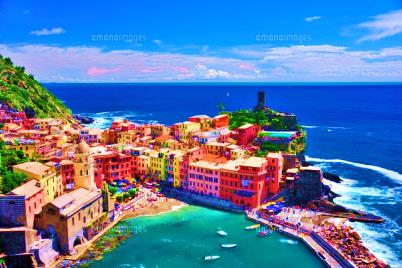 ブイヤベーススープはフランスのでべられているスープです。ブイヤベーススープはスープともいわれています。(はふかひれスープ(中国) ・ トムヤンクン(タイ) ・ボルシチ（ロシア）です。スープといいますが、4つあります)ではながにります。ブイヤベーススープはのなをおいしくためにさんがえたスープだそうです。　（は利尻しまじゅうエコミュージアム事業の一環ででとれたタコをれました！）さん、のうまをべて下さい！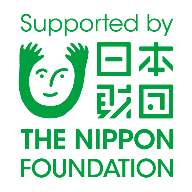 ブイヤベーススープはフランスのでべられているスープです。ブイヤベーススープはスープともいわれています。(はふかひれスープ(中国) ・ トムヤンクン(タイ) ・ボルシチ（ロシア）です。スープといいますが、4つあります)ではながにります。ブイヤベーススープはのなをおいしくためにさんがえたスープだそうです。　（は利尻しまじゅうエコミュージアム事業の一環ででとれたタコをれました！）さん、のうまをべて下さい！